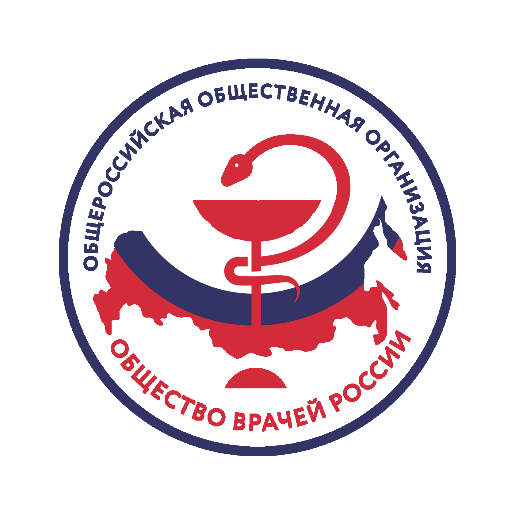 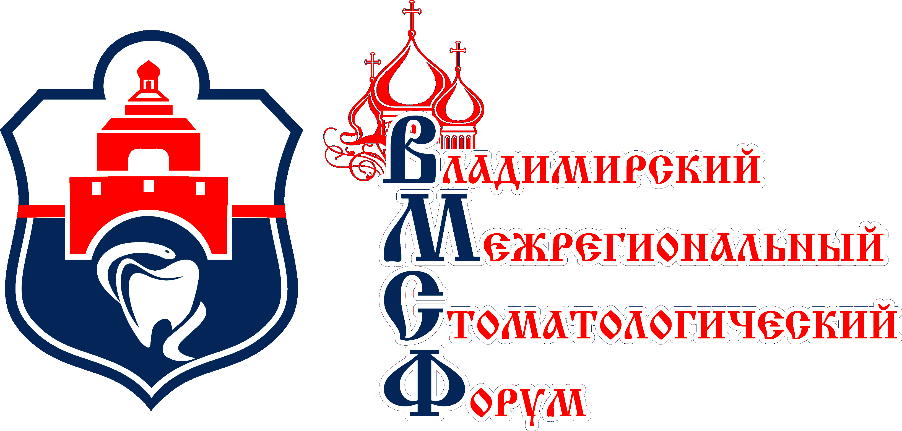 Конкурс профессионального мастерства«Лучший стоматолог Владимирской губернии - 2019»Сроки проведения конкурса: с 01 июня 2019 г. по 21 марта 2020 г. Конкурс проводится ежегодно в рамках Владимирского межрегионального стоматологического форума.Конкурс проводится по четырем номинациям:      - терапевтическая стоматология;      - детская стоматология;      - ортопедическая стоматология;      - хирургическая стоматология.К участию в конкурсе допускаются врачи-специалисты, осуществляющие свою профессиональную деятельность в медицинской организации любой формы собственности, расположенной на территории Владимирской области.Сроки принятия заявок на участие в конкурсе: с 01 июня 2019 г. по 15 марта 2020 г. Заявки на участие в конкурсе принимаются в электронном виде на электронную почту: dentalclub33@mail.ruЗаявка на участие в конкурсе помимо документов и материалов, предусмотренных требованиями к каждой номинации, должна содержать:     - Ф.И.О. конкурсанта;     - контактный телефон;     - электронную почту;     - название населенного пункта Владимирской области;     - наименование медицинской организации;     - копия диплома о высшем медицинском образовании (без приложения), копия действующего   сертификата специалиста согласно требованиям к каждой номинации, копия трудовой книжки для подтверждения стажа работы (все документы предоставляются электронно в виде файлов формата jpg и/или pdf).Материалы и документы согласно требованиям к каждой номинации предоставляются конкурсантами электронно в виде файлов формата jpg и/или pdf.Оценка присланных конкурсантами работ (клинических случаев) будет проводиться в том числе с применением критериев оценки качества медицинской помощи, утвержденных Приказом Министерства здравоохранения Российской Федерации от 10.05.2017 г. № 203н.Организаторы конкурса самостоятельно определяют состав жюри конкурса.Жюри конкурса формируется в том числе из лекторского состава и организаторов III Владимирского межрегионального стоматологического форума.Организаторы конкурса исключают возможность информирования любых заинтересованных лиц о количестве и содержании поданных на участие в конкурсе заявок.    Награждение победителей конкурса состоится в рамках III Владимирского межрегионального стоматологического форума по адресу проведения официальных мероприятий III Владимирского межрегионального стоматологического форума. Информация о победителях конкурса будет размещена в контенте Владимирского медико-стоматологического портала, а также в материалах региональных средств массовой информации.Победители конкурса будут награждены именными дипломами и ценными подарками от организаторов, партнеров и спонсоров Владимирского межрегионального стоматологического форума.ВНИМАНИЕ!!!Весь материал (документы), который предоставляется конкурсантами, должен быть лишен персональных данных пациента, за исключением пола и возраста.Требования для участия в конкурсе по каждой из четырёх номинаций1. Номинация терапевтическая стоматологияУчастие в конкурсе в номинации терапевтическая стоматология осуществляется по одному из двух направлений: «эндодонтическое мастерство» и «эстетическая реставрация зубов».Для участия в конкурсе в номинации терапевтическая стоматология допускаются врачи-специалисты с непрерывным стажем работы по специальности «терапевтическая стоматология» и/или «стоматология общей практики» от 5 лет.Для участия в конкурсе в номинации терапевтическая стоматология принимаются работы (клинические случаи), выполненные в период с 01.01.2019 г. по 15.03.2020 г. Эндодонтическое мастерство	Для участия в конкурсе в номинации терапевтическая стоматология по направлению «эндодонтическое мастерство» допускаются врачи-специалисты, приславшие по электронной почте медицинскую документацию, описывающую два клинических случая, а именно первичное эндодонтическое лечение (необратимый пульпит, травма, депульпирование, связанное с ортопедическим лечением) и повторное эндодонтическое лечение.При первичном эндодонтическом лечении предоставляется:1. Электронная копия Информированного добровольного согласия на первичное эндодонтическое лечение.2. Электронная копия амбулаторной карты стоматологического пациента (больного) по форме медицинской организации, содержащая: - подробное описание диагностического протокола и показаний к лечению;- подробное описание протокола очистки, формирования корневых каналов (с указанием инструментов), техники обработки, ирригационных растворов (их концентрации и объема);- подробное описание протокола пломбирования корневых каналов с указанием техники обтурации, конусности гуттаперчевых штифтов и используемого силера;- подробное описание техники восстановления коронки зуба с указанием используемых материалов и методик.3. Электронный вариант слайдов (фотографий) эндодонтического доступа до восстановления коронки зуба. 4. Электронный вариант трёх внутриротовых рентгенологических снимков (диагностический снимок, снимок для подтверждения рабочей длины с файлами или гуттаперчевыми штифтами и контрольный снимок после восстановления коронки зуба).При повторном эндодонтическом лечении предоставляется:1. Электронная копия Информированного добровольного согласия на повторное эндодонтическое лечение.2. Электронная копия амбулаторной карты стоматологического пациента (больного) по форме медицинской организации, содержащая: - подробное описание диагностического протокола и показаний к лечению;- подробное описание протокола очистки, удаления старого пломбировочного материала, формирования корневых каналов (с указанием инструментов), техники обработки, ирригационных растворов (их концентрации и объема), определения рабочей длины;- подробное описание протокола пломбирования корневых каналов с указанием техники обтурации, конусности гуттаперчевых штифтов и используемого силера;- подробное описание техники восстановления коронки зуба с указанием используемых материалов и методик.3. Электронный вариант четырёх внутриротовых рентгенологических снимков (диагностический снимок, снимок для подтверждения рабочей длины с файлами или гуттаперчевыми штифтами, снимок, подтверждающий полное удаление старого пломбировочного материала из корневого(ых) каналов и контрольный снимок). Контрольный снимок выполняется в дистальной или мезиальной эксцентричной проекции. Эстетическая реставрация зубов		Для участия в конкурсе в номинации терапевтическая стоматология по направлению «эстетическая реставрация зубов» принимаются слайды и/или фотографии и медицинская документация, описывающие два клинических случая, связанных с прямой реставрацией передней группы зубов и с прямой реставрацией моляра.Для оценки прямой реставрации передней группы зубов предоставляется:1. Электронная копия Информированного добровольного согласия на лечение заболевания (состояния), обуславливающего прямую реставрацию передней группы зубов.2. Электронная копия амбулаторной карты стоматологического пациента (больного) по форме медицинской организации, содержащая в том числе подробное описание способа реставрации, особенности препарирования, техники реставрации, обоснование выбора реставрационного материала, а также оценку качества реставрации.3. Не менее трёх электронных изображений зуба в процессе реставрации: - зуб до препарирования;- завершение препарирования зуба;- окончательный результат реставрации.4. Электронное изображение окончательного результата в трех ракурсах: - прицельный снимок с соседними зубами с вестибулярной поверхности;- прицельный снимок с соседними зубами с оральной поверхности;- «дизайн улыбки» – окончательный вид зубных рядов, охватывающий и верхнюю, и нижнюю челюсти.Требования к качеству слайдов/фотографий:- четкая цветопередача;- хорошая резкость на реставрируемом зубе;- масштаб не менее 1:1;- равномерная освещенность.Для оценки прямой реставрации моляра предоставляется:1. Электронная копия Информированного добровольного согласия на лечение заболевания (состояния), обуславливающего прямую реставрацию моляра.2. Электронная копия амбулаторной карты стоматологического пациента (больного) по форме медицинской организации, содержащая в том числе подробное описание способа реставрации, особенности препарирования, техники реставрации, обоснование выбора реставрационного материала, а также оценку качества реставрации.3. Не менее трёх электронных изображения зуба в процессе реставрации: - зуб до препарирования;- завершение препарирования зуба;- окончательный результат реставрации.4. Электронное изображение окончательного результата в четырёх ракурсах: - прицельный снимок с соседними зубами с жевательной поверхности;- прицельный снимок с соседними зубами с язычной поверхности;- прицельный снимок с соседними зубами с щёчной поверхности;- окончательный вид зубного ряда, позволяющий оценить анатомическую форму отреставрированного зуба в сравнении с симметричным ему зубом.Требования к качеству слайдов/фотографий:- четкая цветопередача;- хорошая резкость на реставрируемом зубе;- масштаб не менее 1:1;- равномерная освещенность.2. Номинация детская стоматология  	Для участия в конкурсе в номинации детская стоматология допускаются врачи с непрерывным стажем работы по специальности «детская стоматология» и/или «стоматология общей практики» от 5 лет.Для участия в конкурсе в номинации детская стоматология необходимо предоставить слайды и/или фотографии, медицинскую документацию, данные лабораторных, функциональных и рентгенологических исследований, описывающие клинический случай по детской стоматологии, связанный с лечением ребёнка в возрасте от 6 месяцев до 16 лет.Для участия в конкурсе в номинации детская стоматология принимаются работы (клинические случаи), выполненные в период с 01.01.2019 г. по 15.03.2020 г.Для оценки клинического случая по детской стоматологии предоставляется:1. Электронная копия Информированного добровольного согласия.2. Электронная копия амбулаторной карты стоматологического пациента (больного) по форме медицинской организации.3. Электронное изображение в виде слайдов (фотографий) этапа диагностики, лечения и реабилитации.4. Электронный вариант результатов рентгенологических исследований, в случае если состояние (заболевание) требует их проведения.  5. Электронные варианты результатов функциональных, лабораторных и т.д. исследований в случае, если состояние (заболевание) требует их проведения. Требования к качеству слайдов/фотографий:- четкая цветопередача;- хорошая резкость;- масштаб не менее 1:1;- равномерная освещенность.3. Номинация ортопедическая стоматологияДля участия в конкурсе в номинации ортопедическая стоматология допускаются врачи с непрерывным стажем работы по специальности «ортопедическая стоматология» и/или «стоматология общей практики» от 5 лет.Для участия в конкурсе в номинации ортопедическая стоматология необходимо предоставить слайды и/или фотографии, медицинскую документацию, данные лабораторных, функциональных и рентгенологических методов исследований, описывающие клинический случай, связанный с ортопедическим лечением пациента в возрасте от 18 лет.Для участия в конкурсе в номинации ортопедическая стоматология принимаются работы (клинические случаи), выполненные в период с 01.01.2018 г. по 15.03.2020 г.Для оценки клинического случая по ортопедической стоматологии предоставляется:1. Электронная копия Информированного добровольного согласия.2. Электронная копия амбулаторной карты стоматологического пациента (больного) по форме медицинской организации.3. Электронные изображение в виде слайдов (фотографий) этапа диагностики, лечения и реабилитации.4. Электронный вариант ортопантомограммы до начала ортопедического лечения и подготовки к ортопедическому лечению (на этапе планирования ортопедического лечения).5. Электронный вариант ортопантомограммы после этапа подготовки к ортопедическому лечению.6. Электронный вариант ортопантомограммы спустя не менее трех недель после выполненного ортопедического лечения.7. Электронный вариант результатов прочих рентгенологических исследований, в случае если состояние (заболевание) требует их проведения.  8. Электронные варианты результатов функциональных, лабораторных и т.д. исследований в случае, если состояние (заболевание) требует их проведения. Требования к качеству слайдов/фотографий:- четкая цветопередача;- хорошая резкость;- масштаб не менее 1:1;- равномерная освещенность.4. Номинация хирургическая стоматологияДля участия в конкурсе в номинации хирургическая стоматология допускаются врачи с непрерывным стажем работы по специальности «хирургическая стоматология» от 5 лет.Для участия в конкурсе в номинации хирургическая стоматология необходимо предоставить слайды и/или фотографии, медицинскую документацию, данные лабораторных, функциональных и рентгенологических методов исследований, описывающие клинический случай, связанный с дентальной имплантацией пациента в возрасте от 18 лет.Для участия в конкурсе в номинации хирургическая стоматология принимаются работы (клинические случаи), выполненные в период с 01.01.2018 г. по 15.03.2020 г.Для оценки клинического случая по хирургической стоматологии предоставляется:1. Электронная копия Информированного добровольного согласия на проведение операции дентальной имплантации.2. Электронная копия амбулаторной карты стоматологического пациента (больного) по форме медицинской организации.3. Электронные изображения в виде слайдов (фотографий) этапа диагностики, лечения и реабилитации (если имеются).4. Электронный вариант ортопантомограммы (данные компьютерной томографии – при наличии) до операции дентальной имплантации.5. Электронные изображение в виде слайдов (фотографий) этапов операции дентальной имплантации.6. Электронный вариант ортопантомограммы (данные компьютерной томографии – при наличии) после операции дентальной имплантации в любые сроки до протезирования на имплантатах.7. Электронный вариант ортопантомограммы (данные компьютерной томографии – при наличии) в любые сроки более 6 месяцев после протезирования на имплантатах.8. Электронный вариант результатов прочих рентгенологических исследований (если имеются).9. Электронные варианты результатов функциональных, лабораторных и т.д. исследований в случае, если состояние (заболевание) требует их проведения. Требования к качеству слайдов/фотографий:- четкая цветопередача;- хорошая резкость;- масштаб не менее 1:1;- равномерная освещенность.ВНИМАНИЕ!!!Весь материал (документы), который предоставляется конкурсантами, должен быть лишен персональных данных пациента, за исключением пола и возраста.